0               I. OSNOVNA ŠKOLA ČAKOVEC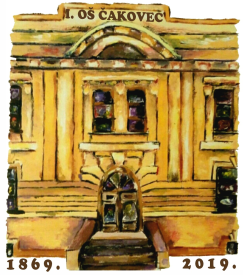                            Ulica kralja Tomislava 43                                    Tel. tajništvo - 040/395-157, pedagog - 040/395-279                                    tel  ravnatelj - 040/395-278                                    fax. 040/395-096KLASA: 003-06/20-01/01URBROJ: 2109-21-09-20-13Čakovec, 2. rujna 2020.PREDMET: 41. sjednica  Školskog odbora - SAZIV41. sjednica Školskog odbora I. osnovne škole Čakovec održat će se u petak, 4. rujna  2020. godine s početkom u 11,00  sati u prostorijama škole.Za sjednicu predlažem sljedećiDNEVNI RED:Prihvaćanje zapisnika s 39. i 40. sjednice Školskog odbora Donošenje Odluke o mirovanju radnog odnosa ravnatelja Siniše Stričaka zbog imenovanja ravnateljem u drugom mandatu na zahtjevOdabir osiguravajuće kuće za osiguranje učenika od posljedica nesretnog slučaja za 2020./2021. školsku godinu Donošenje Odluke o cijeni užine za 2020./2021. školsku godinuDonošenje Odluke o ustroju produženog boravka za 2020./2021. školsku godinuInformacije  o organizaciji rada u I. osnovnoj školi Čakovec u školskoj godini 2020./2021. za vrijeme trajanja epidemiju bolesti COVID-19 uzrokovane virusom SARS-CoV-2.Ostala pitanja 								Predsjednik Školskog odbora:								Boris Jeđud, v.r.Privitak:1. Zapisnik s 39. i 40. sjednice Školskog 